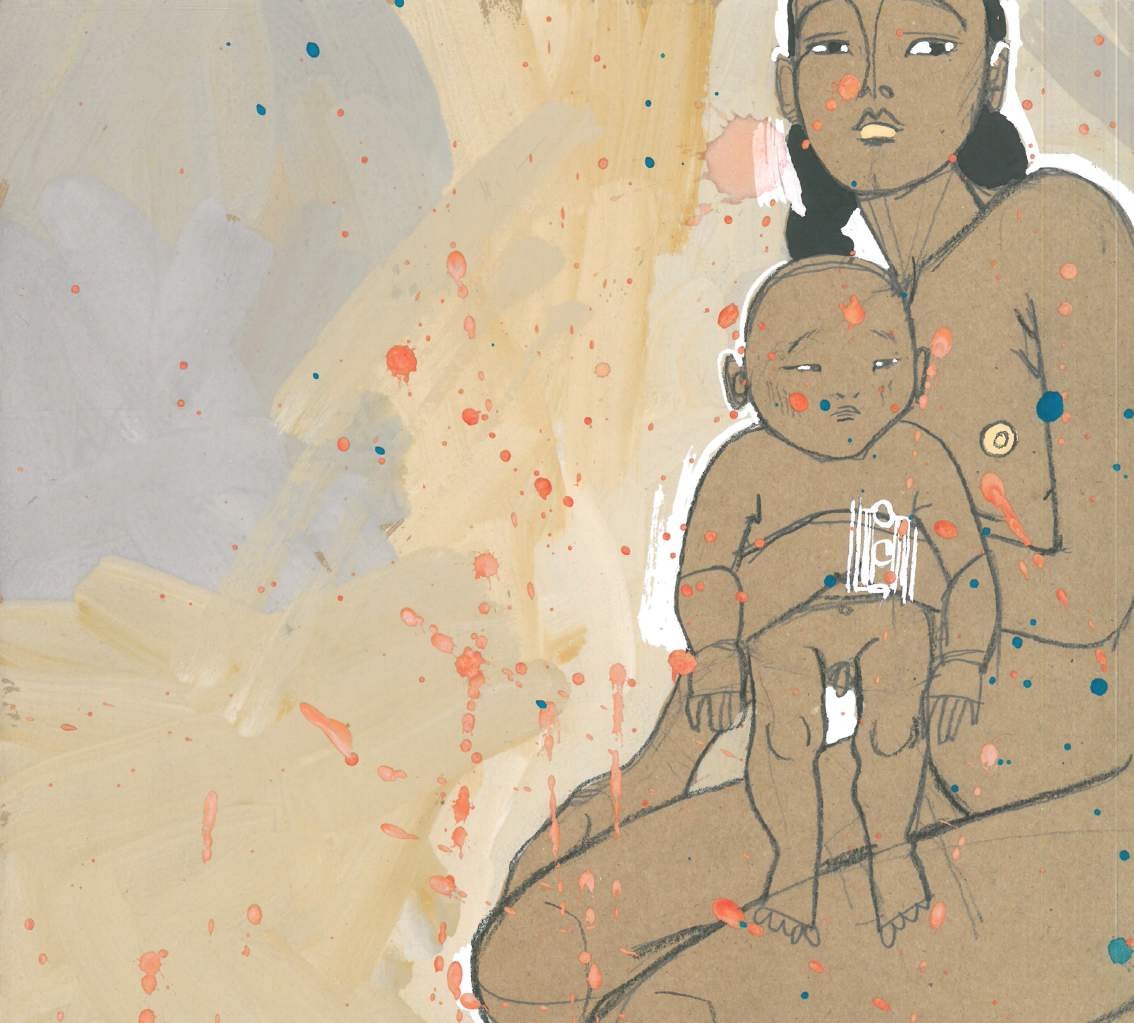 Assel KENZHETAYEVAgraphic artist, dress designer, illustrator instagram handle	@aselkenzhe_artemail	azelyasha@mail.rucountry	Kazakhstan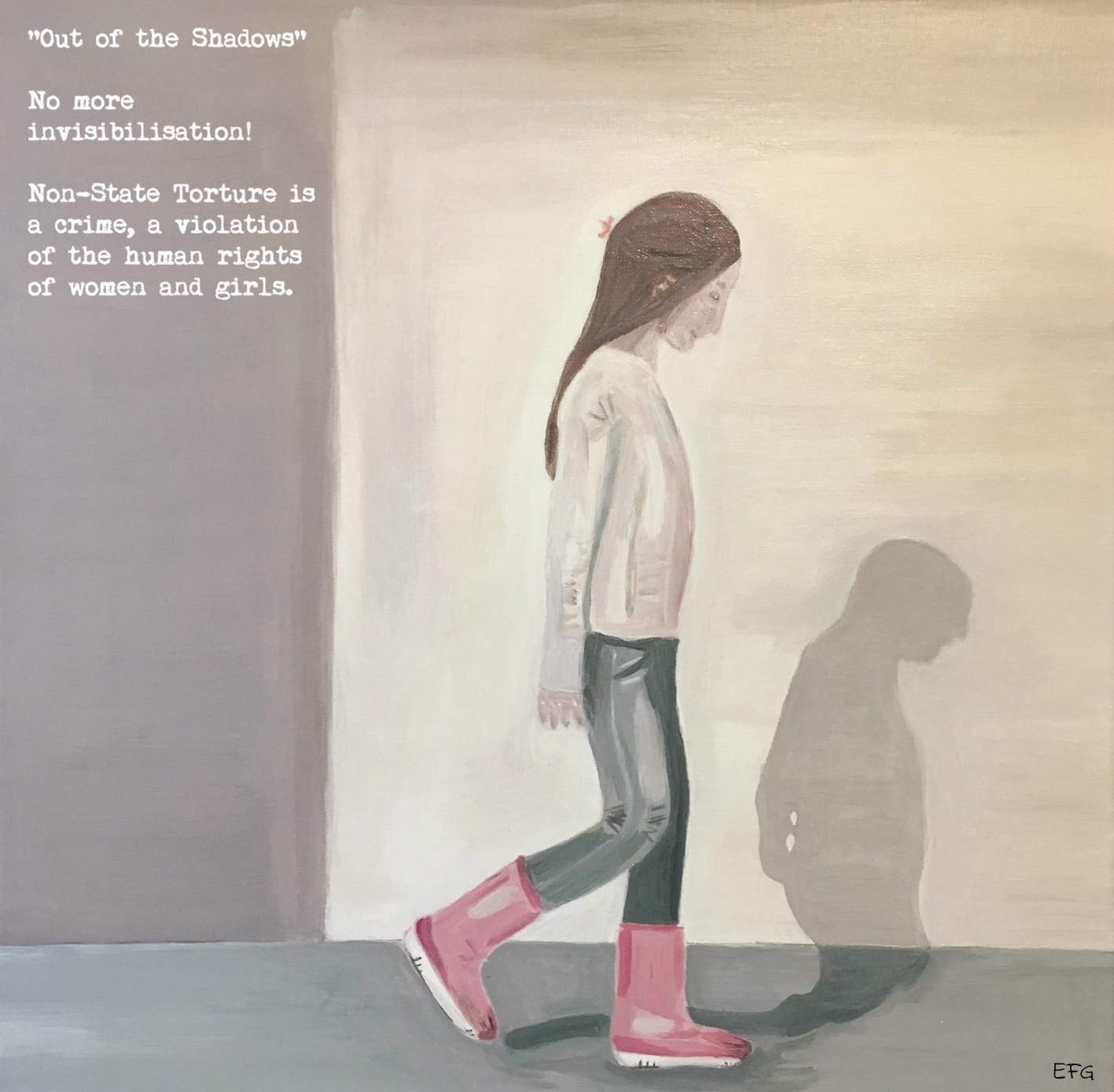 Elizabeth GORDONinstagram handle emailcountry@artprintspace efgbass@gmail.com United Kingdom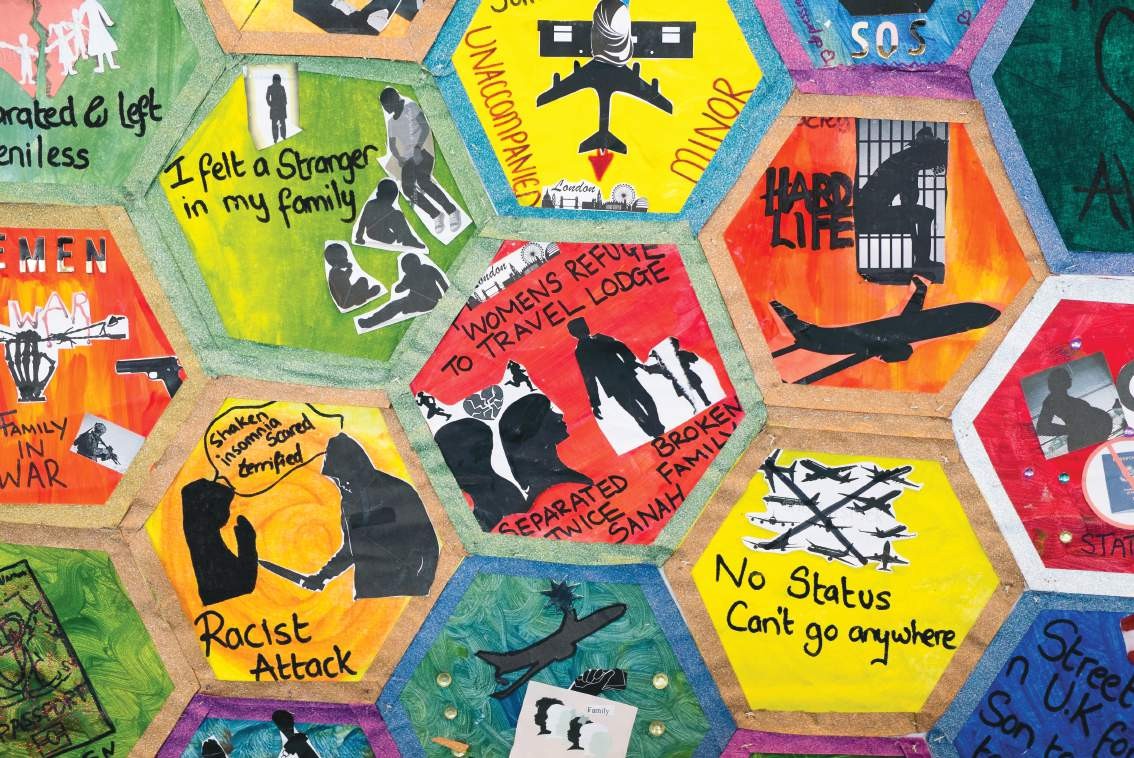 Salma ZULFIQARis an award-winning artist and peace activist instagram handle emailwebsite country@salmazeecreative salmazulfiqar2001@yahoo.co.uk www.salmazulfiqar.comUnited Kingdom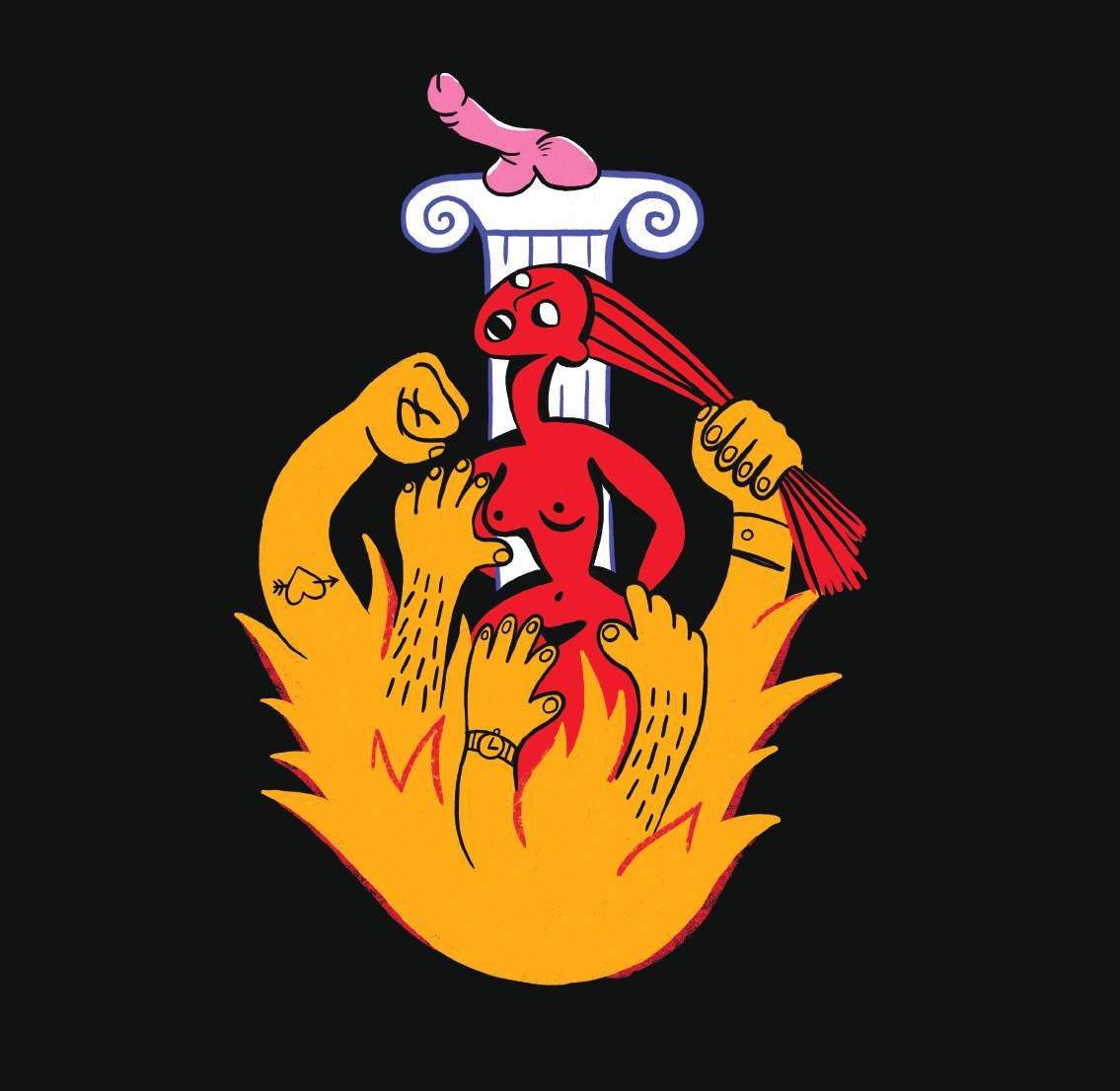 Ermina TAKENOVAinstagram handle emailcountry@erminart erminatakenova@gmail.com United Kingdom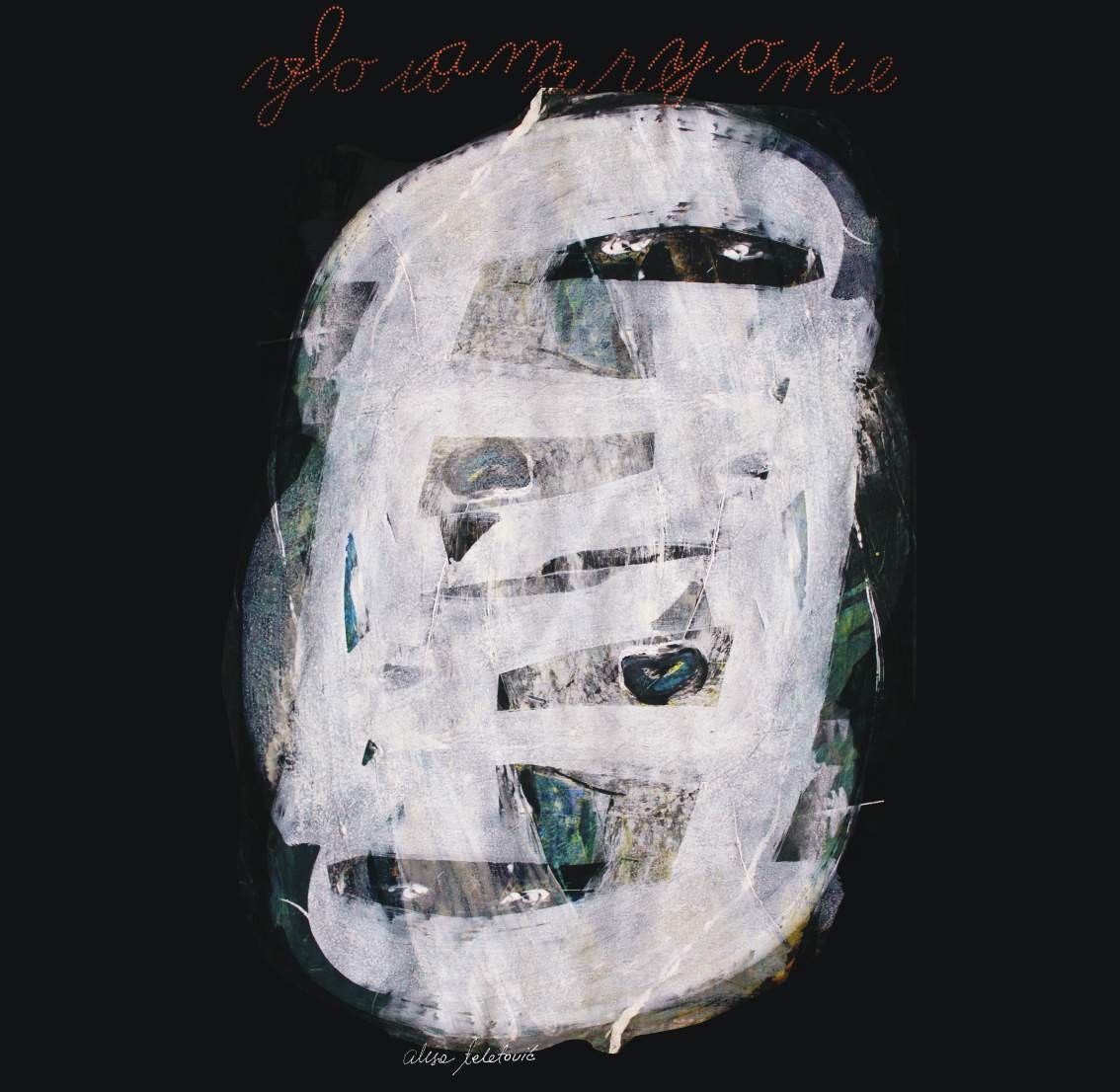 Alisa TELETOVICinstagram handle emailcountry@alisateletovicartist mail@alisateletovic.com Bosnia and Herzegovina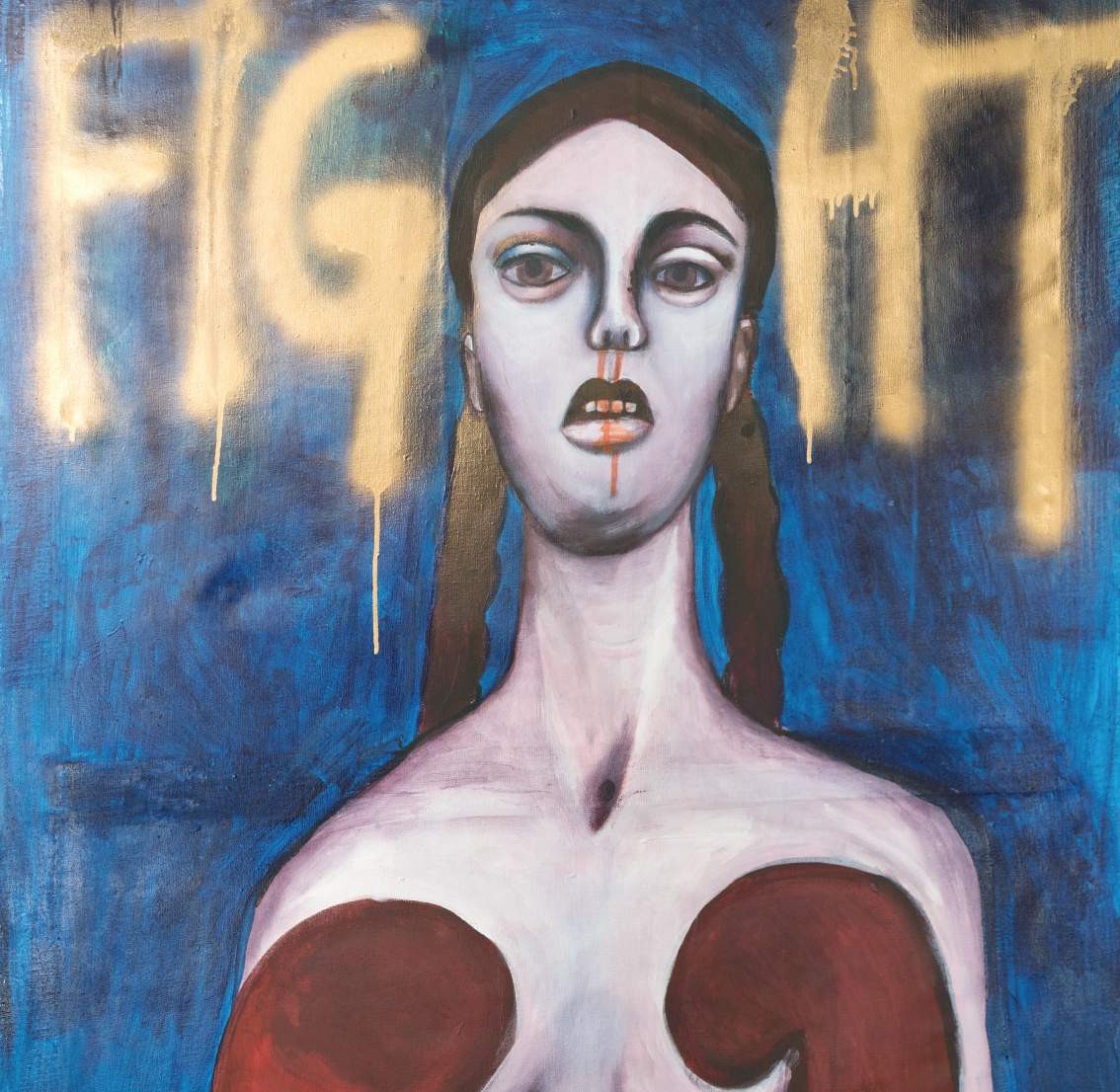 Ina RIEGLERinstagram handle emailwebsite country@rieglerina ina.riegler@gmx.at www.inariegler.com Austria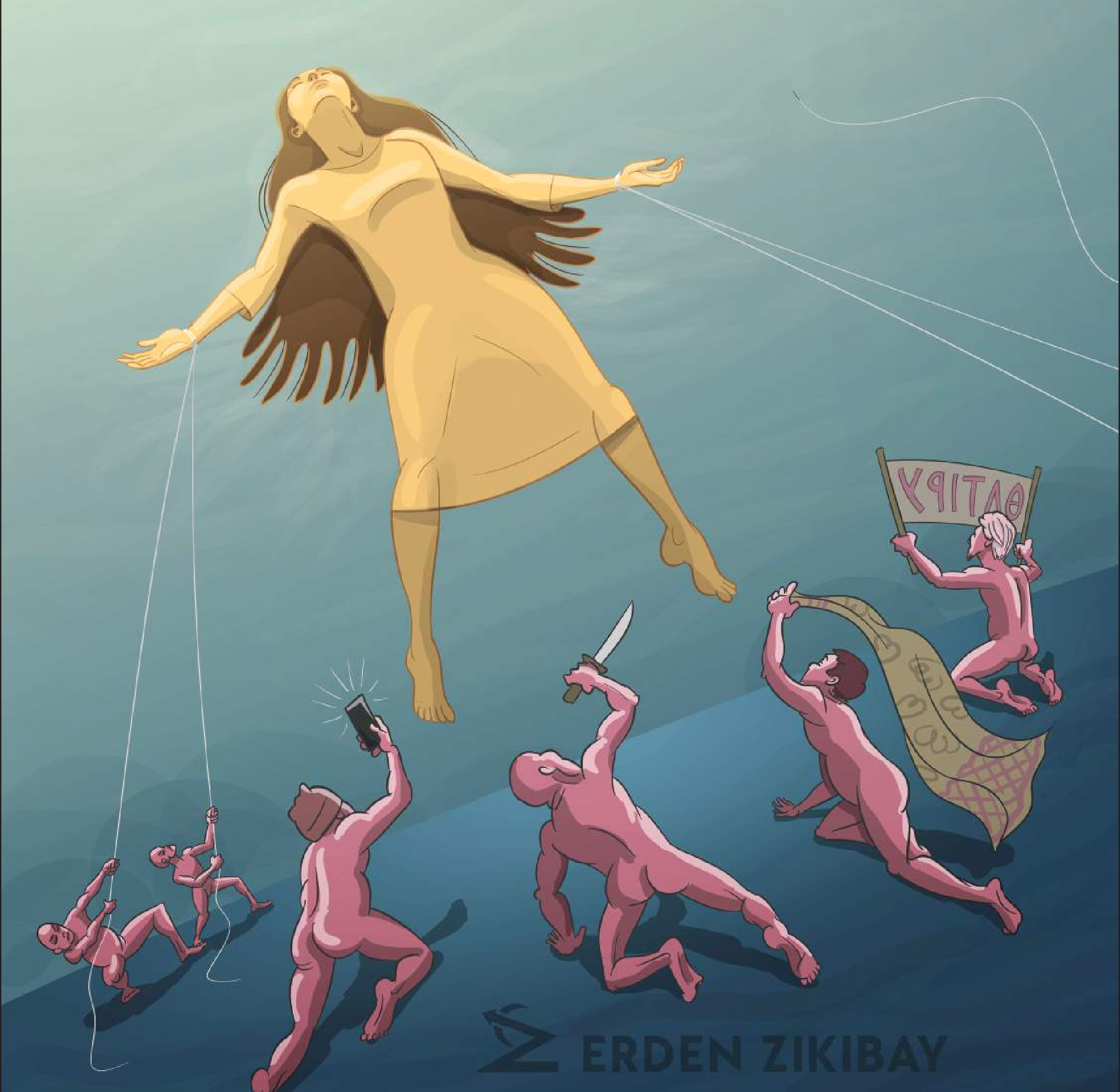 Erden ZIKIBAYinstagram handle emailwebsite country@zikibay zikibay.com zikibay@gmail.com Kazakhstan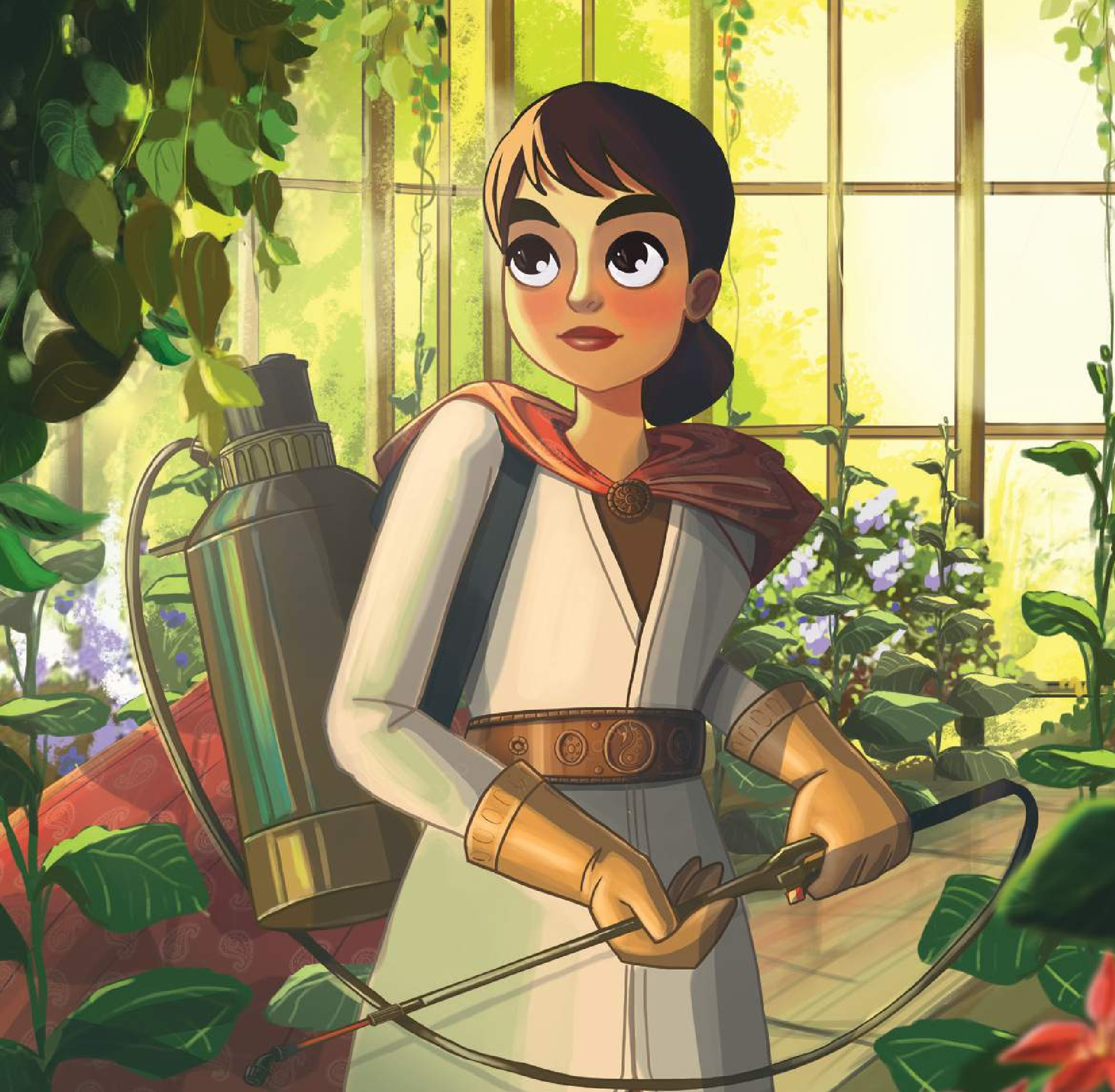 Lala GASIMinstagram handle emailcountry@lalagasim Azerbaijan lalagasim@gmail.com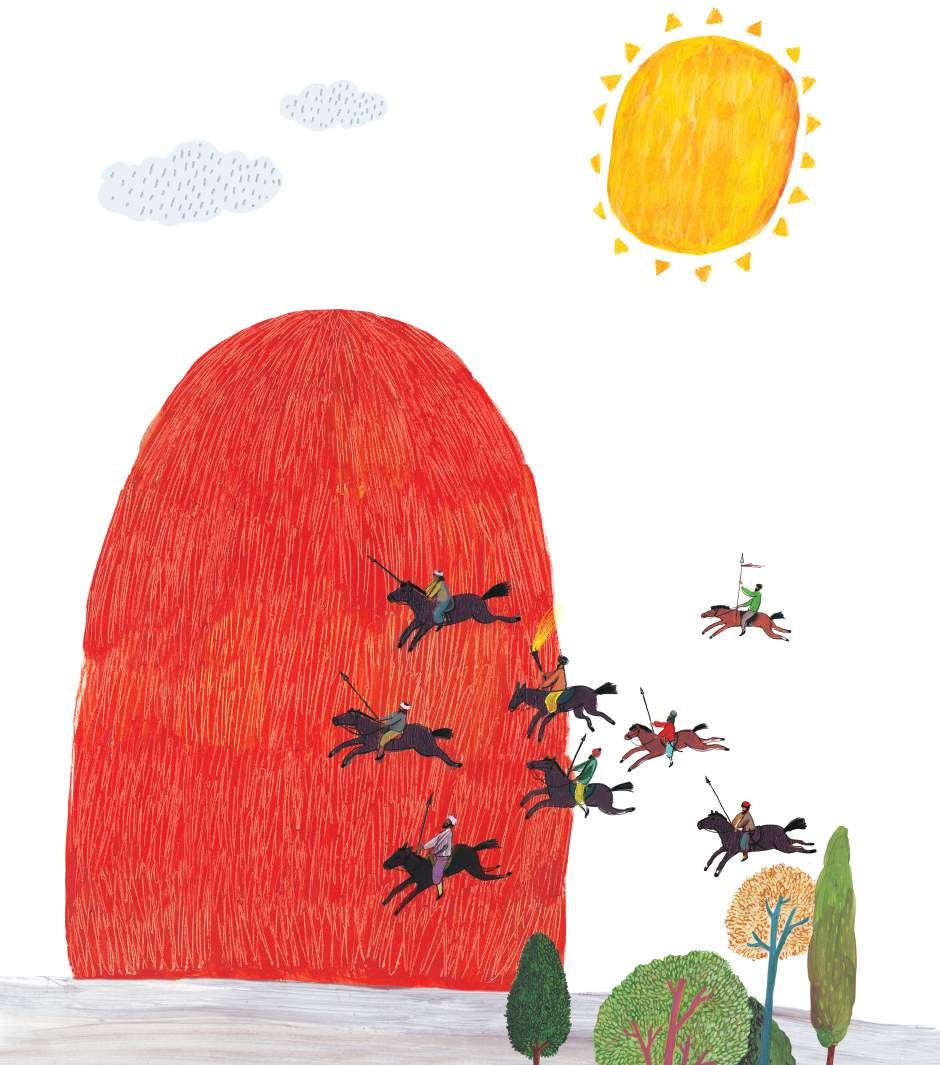 Natia KVARATSKHELIAinstagram handle emailcountry@_natia.kvaratskhelia Natia.k@windfors.ge Georgia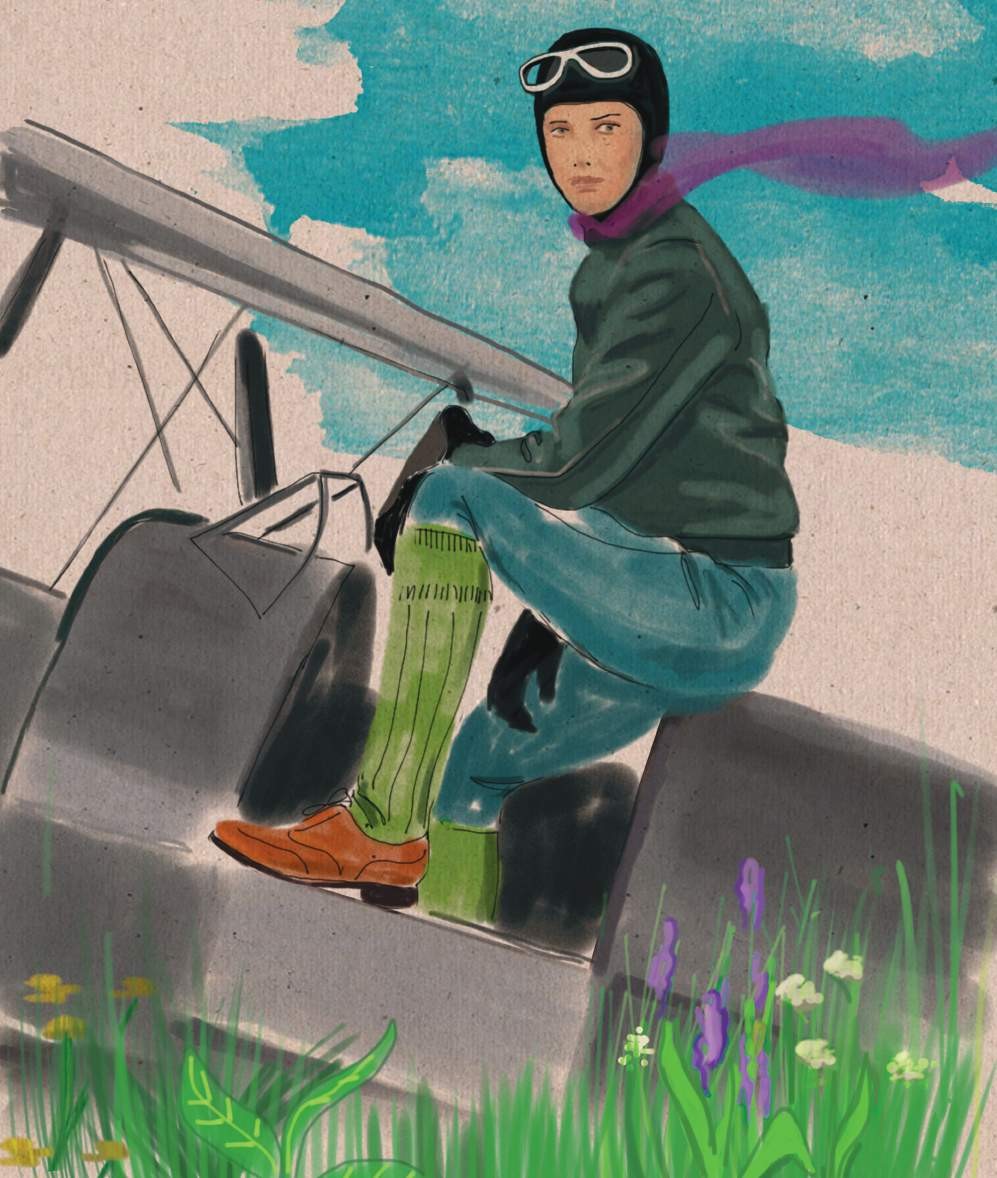 Maka JISHKARIANIinstagram handle emailcountry@makajishkariani maka11@gmail.com Georgia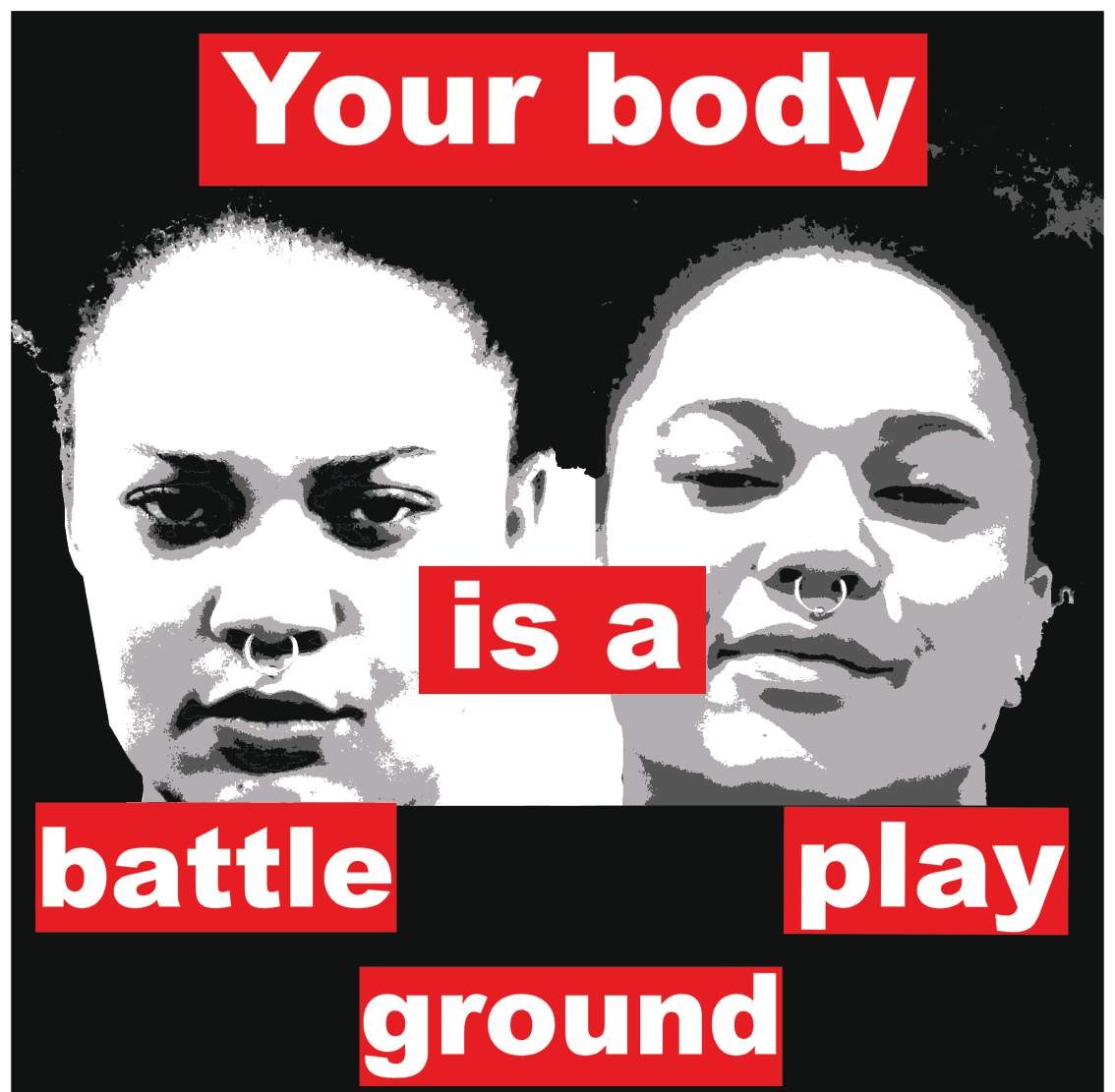 K.Angeline PITTENGERinstagram handle emailcountry@k.angeline.pittenger angelinepittenger@gmail.com United States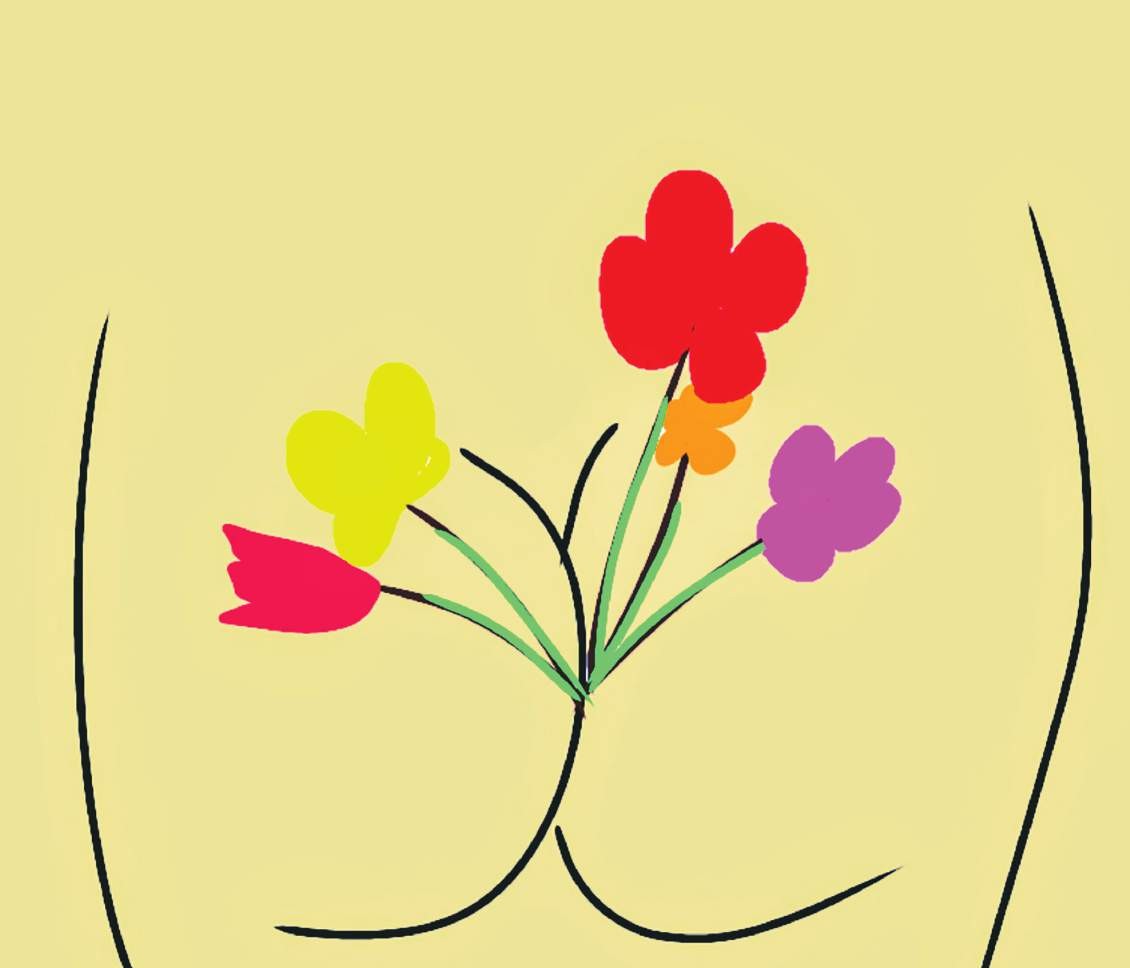 Nadiia Babynska VIRNAinstagram handle emailcountry@nadiia_virna virnadiia@gmail.com Ukraine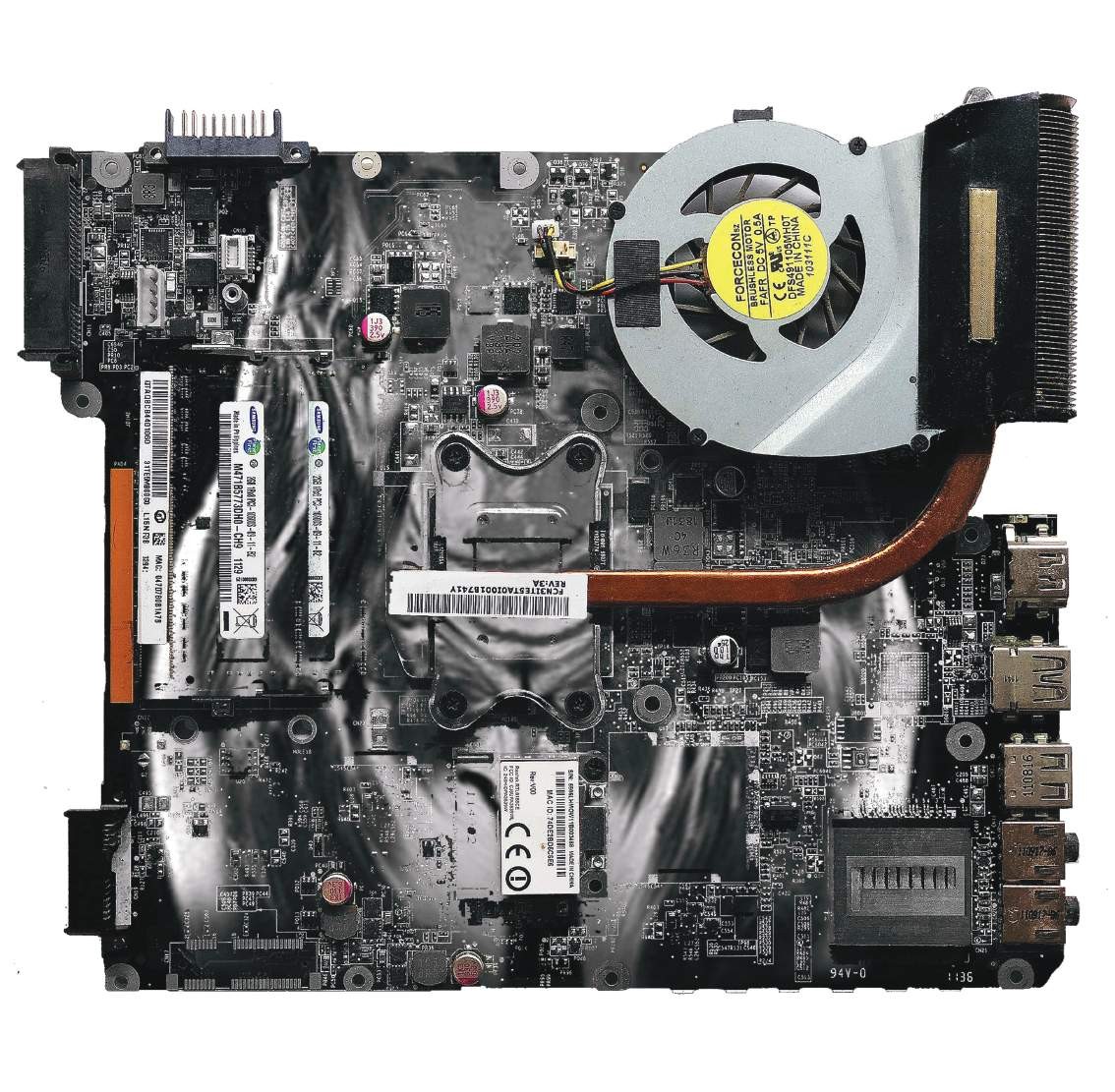 Medina BAZARGALIinstagram handle emailwebsite country@myodium medina.bazargaliyeva@gmail.com www.myodium.ccKazakhstan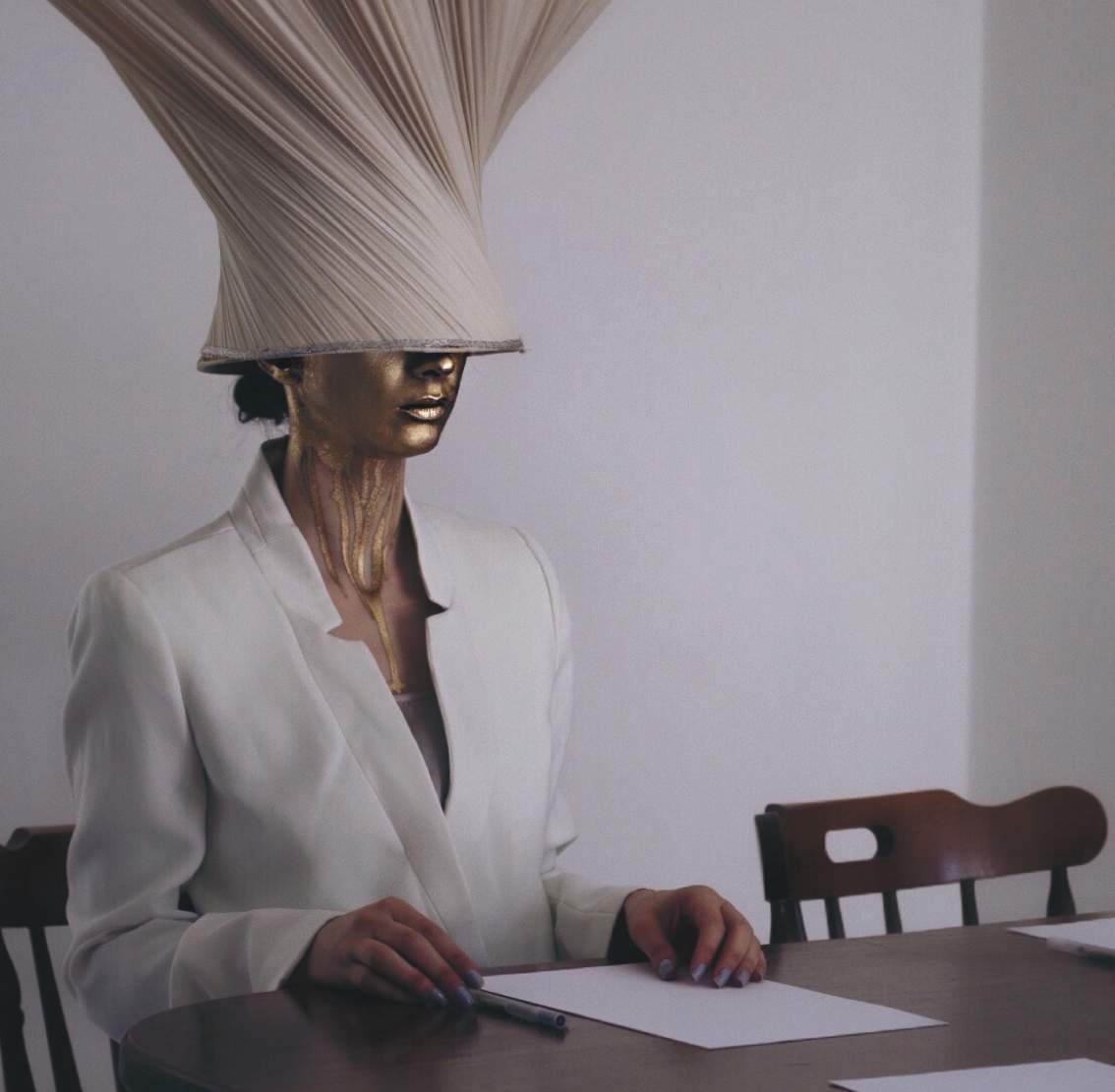 Rand JARALLAHinstagram handle emailcountry@randistic rjrandoushka@gmail.com United Kingdom / Palestine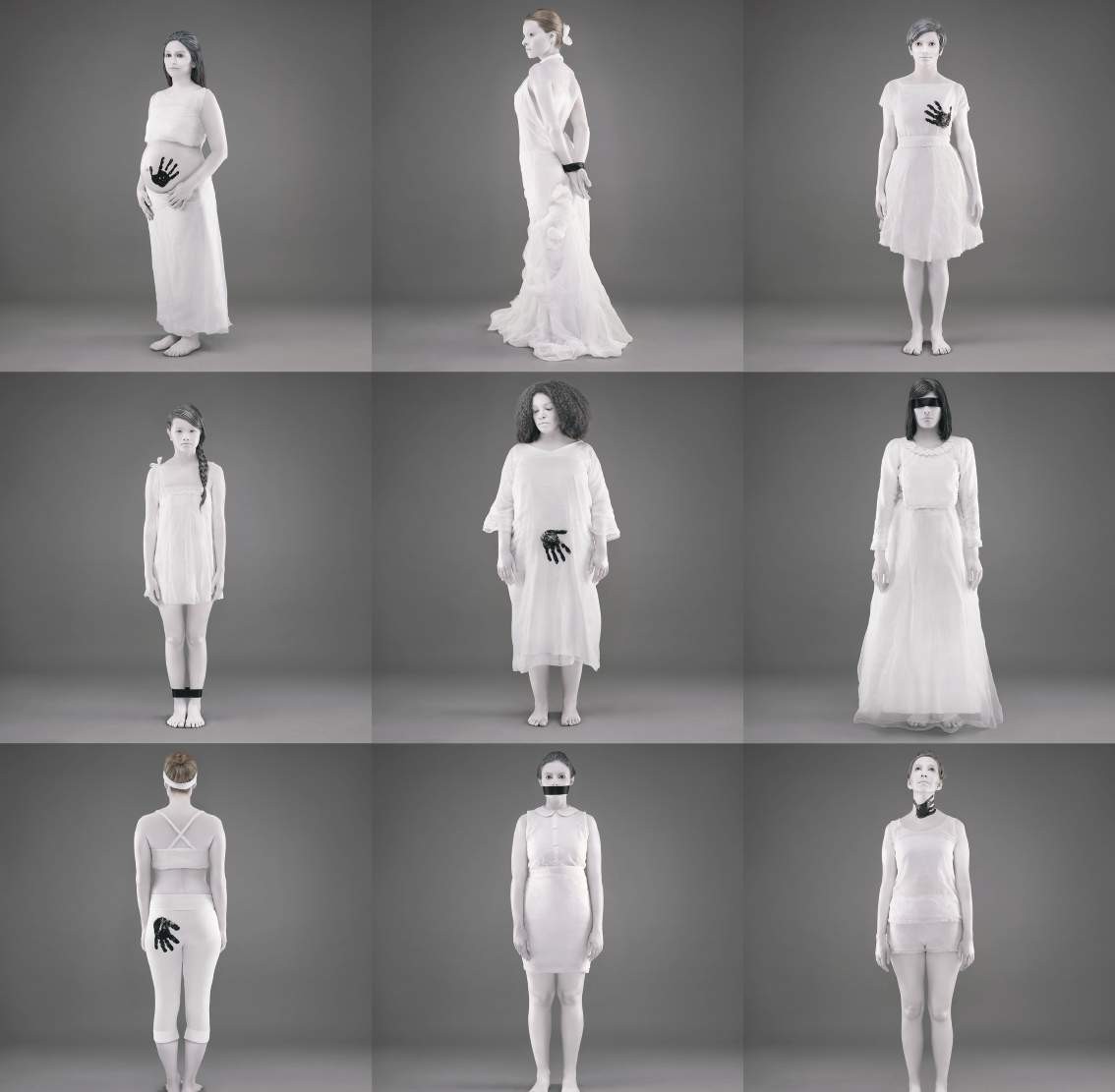 Bhargavi JOSHIinstagram handle emailwebsite country@bhargavijoshiproductions bhargavi.joshi@gmail.com www.bhargavijoshi.com Canada / India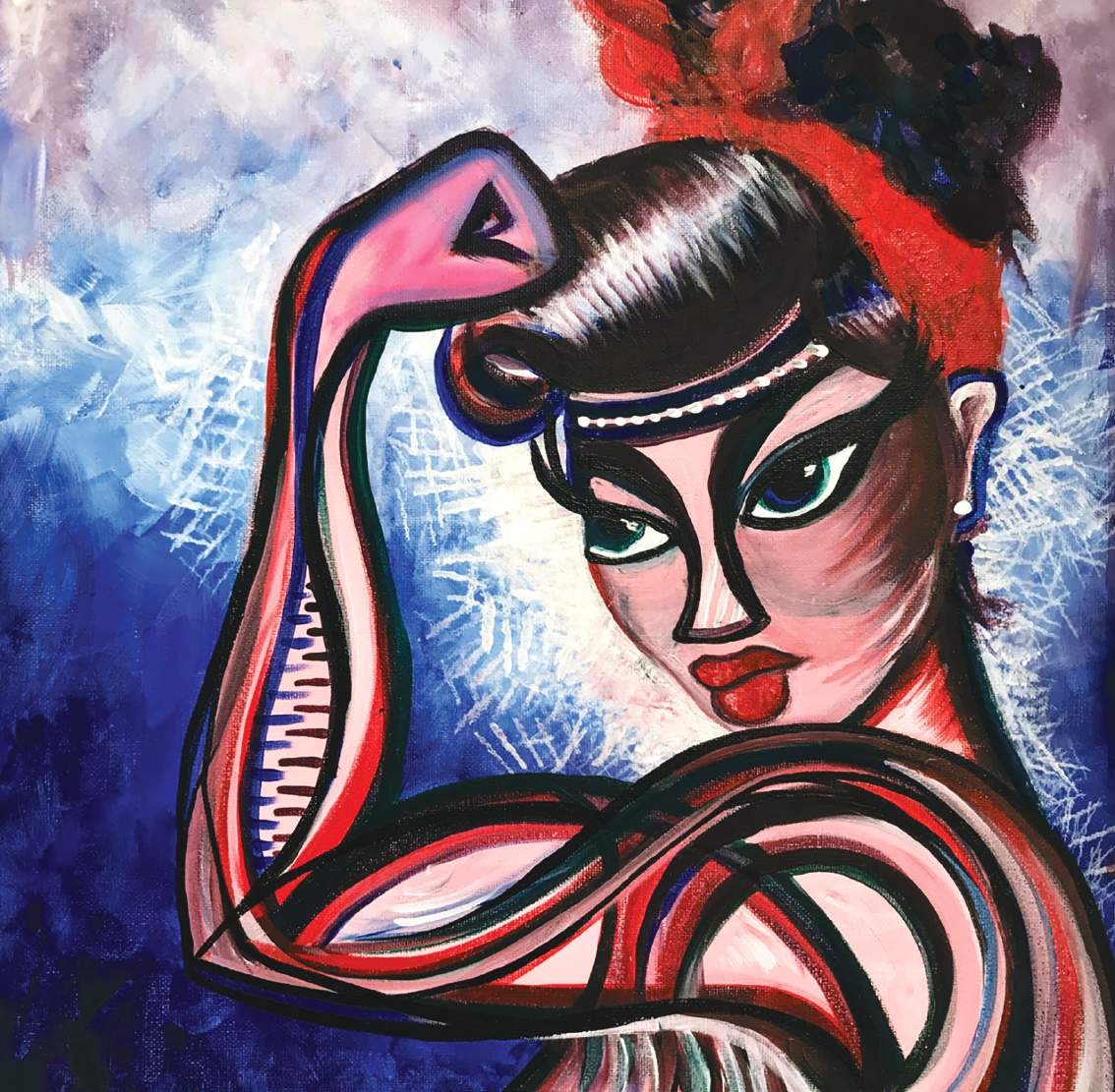 Brooke ESTINinstagram handle emailwebsite country@brookeestinart www.brookeestinart.com brooke.estin@gmail.com Spain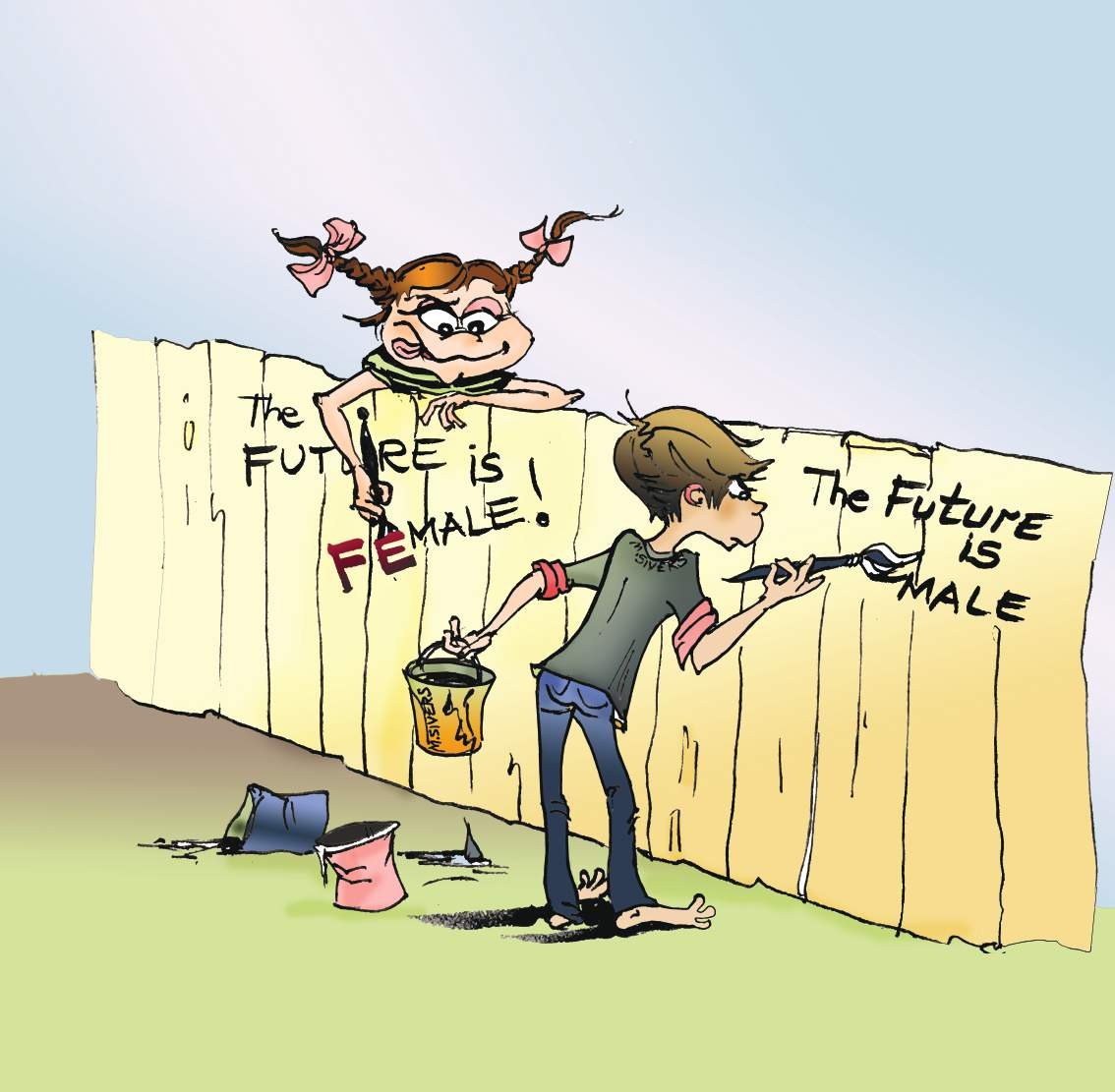 Maria SIVERSinstagram handle emailcountry@artsivers dr.sivers@gmail.com Ukraine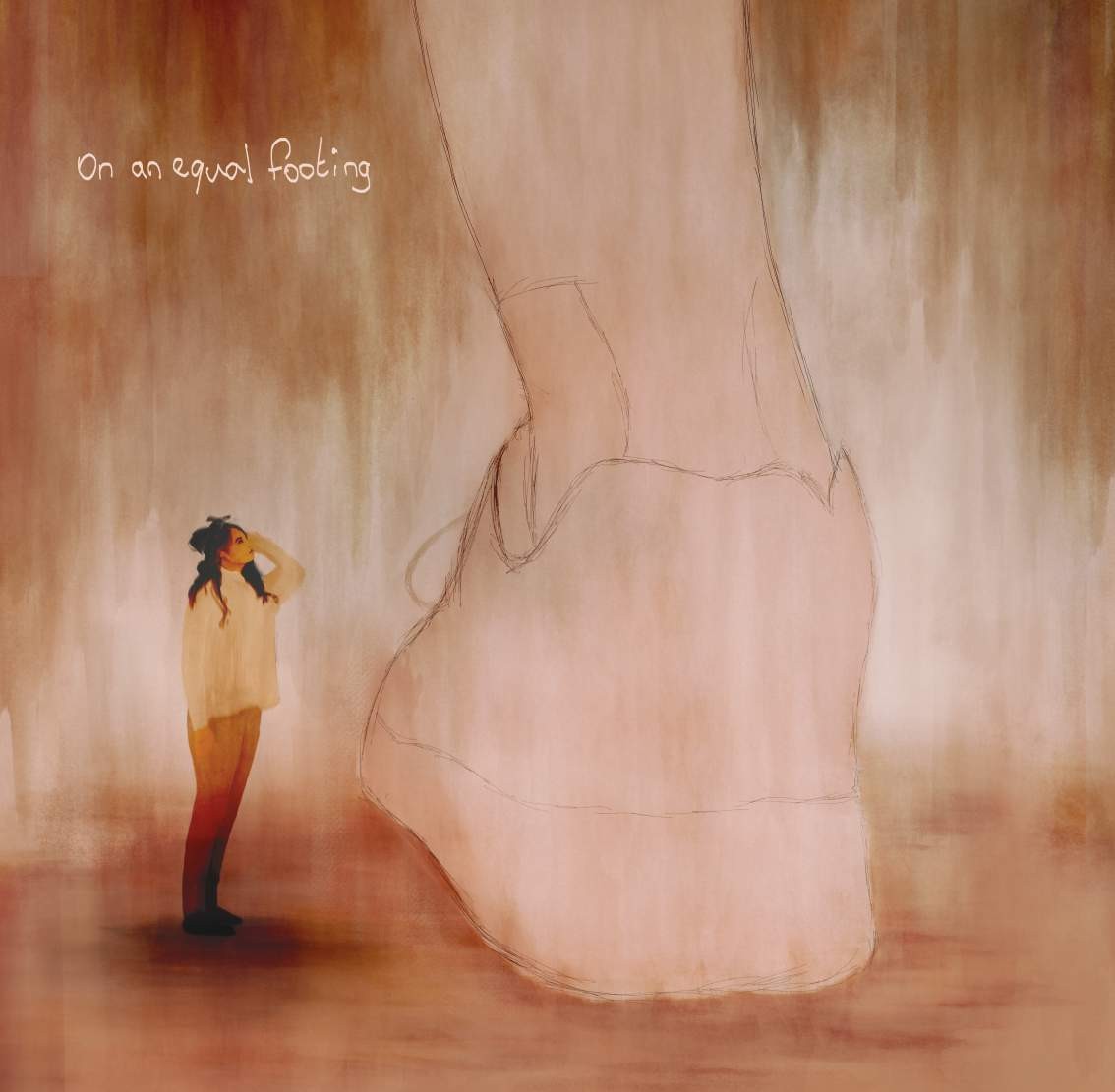 Tim MAATMANinstagram handle emailcountry@timladjimaatmantim-maatman@hotmail.com The Netherlands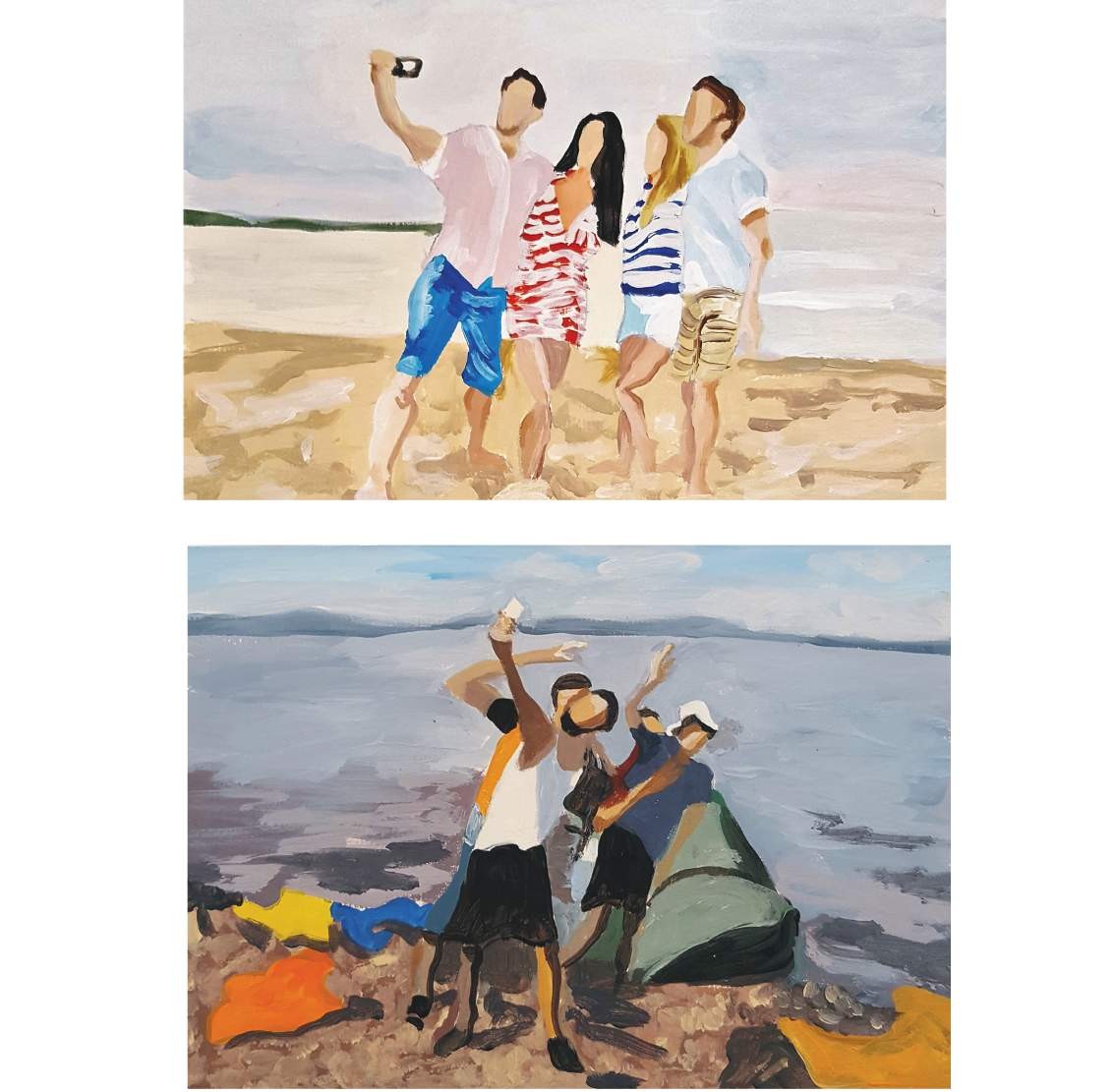 Rosemary RAUBERinstagram handle emailwebsite country@rosemaryrauber artplace88@gmail.com www.artplace.ch Switzerland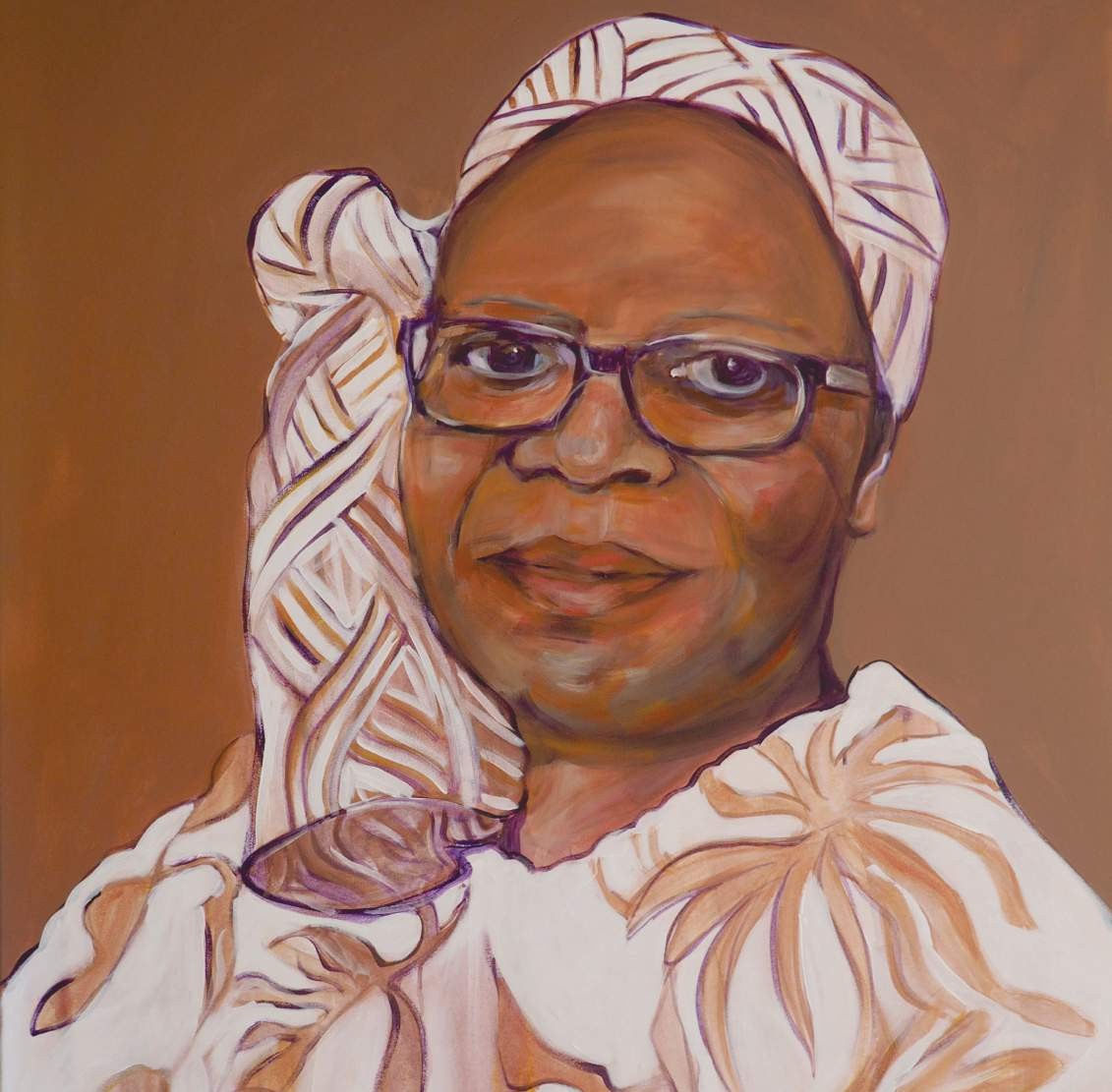 Marieke WARMELINKinstagram handle emailcountry@maro_painting info@mariekewarmelink.com The Netherlands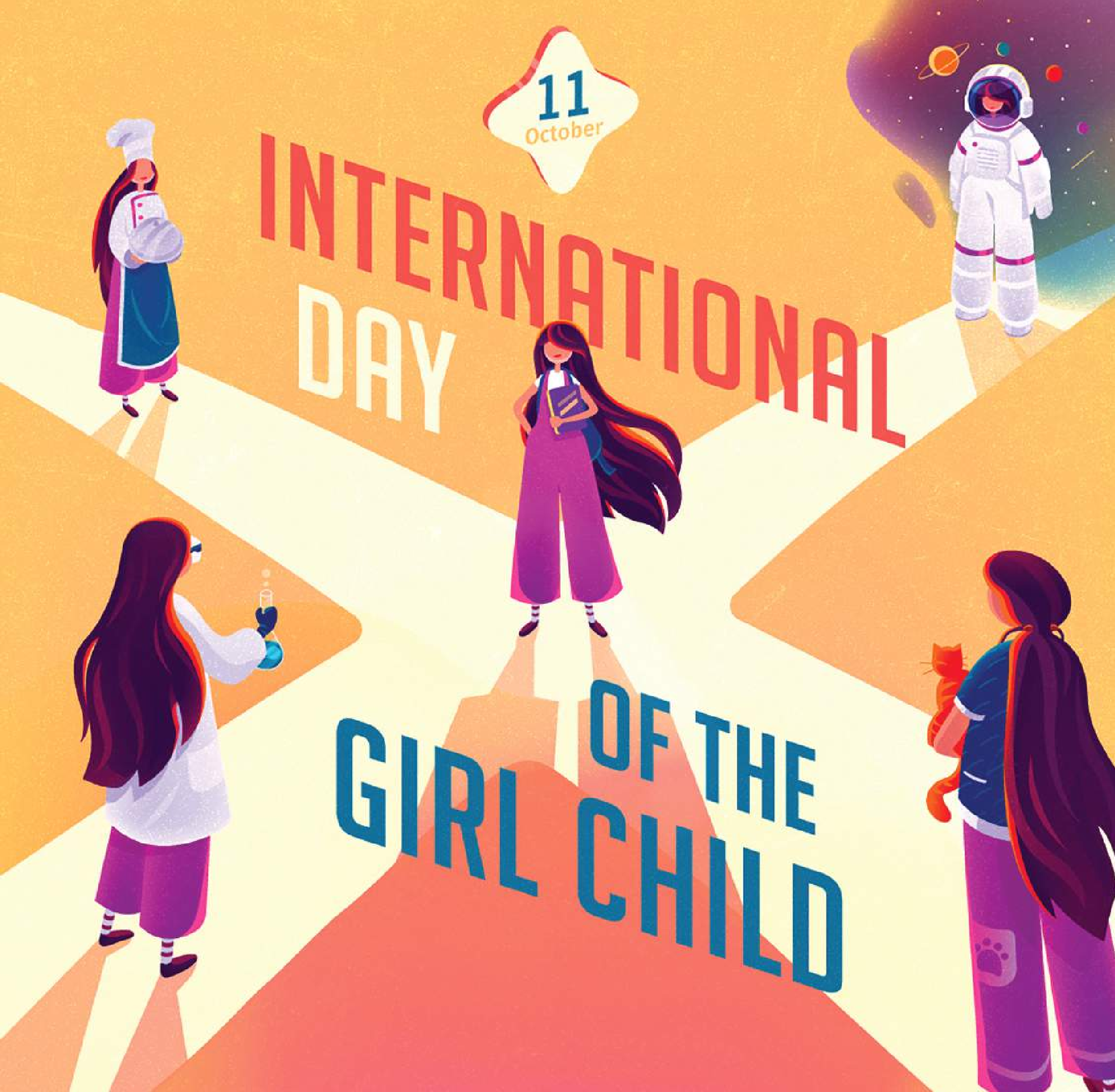 Ia Ninoshvili/Forsetinstagram handle emailcountry@ia_ninoshvili forset.ge ia@forset.geGeorgia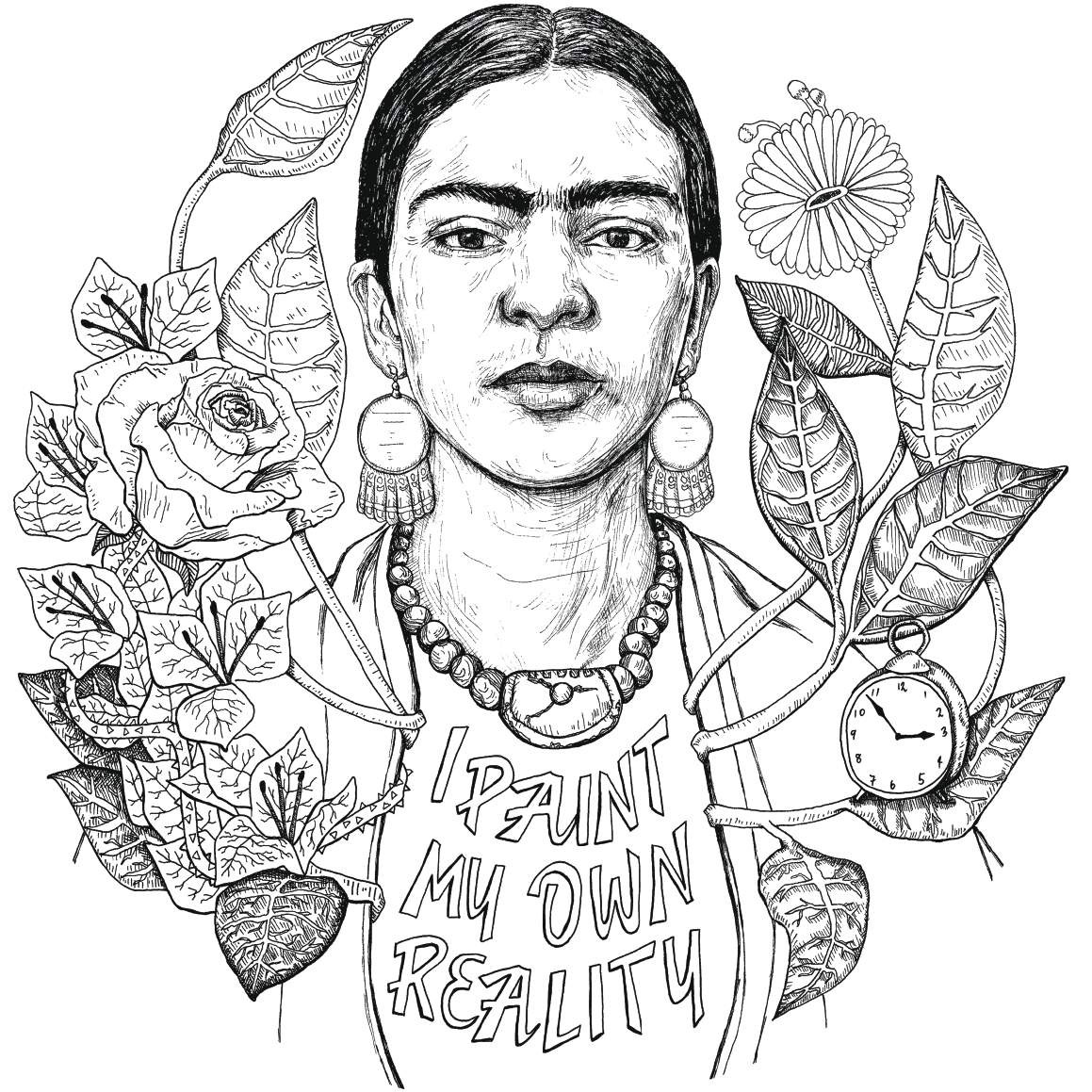 Emily GREGORIOUinstagram handle emailcountry@emilyeggz fineart.emily@gmail.com England, United Kingdom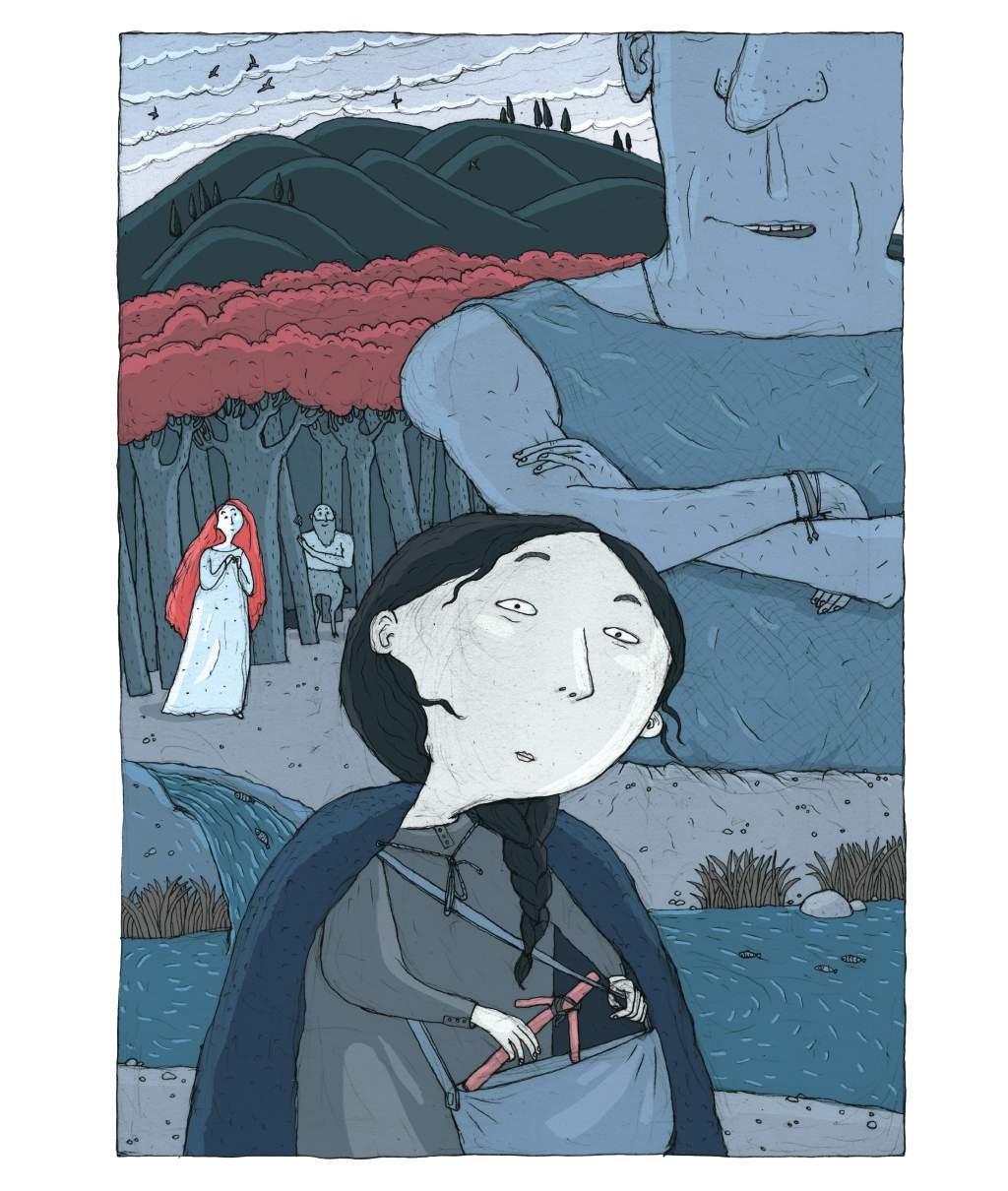 Sophia KIRTADZEinstagram handle country@kirtadzesofo Georgia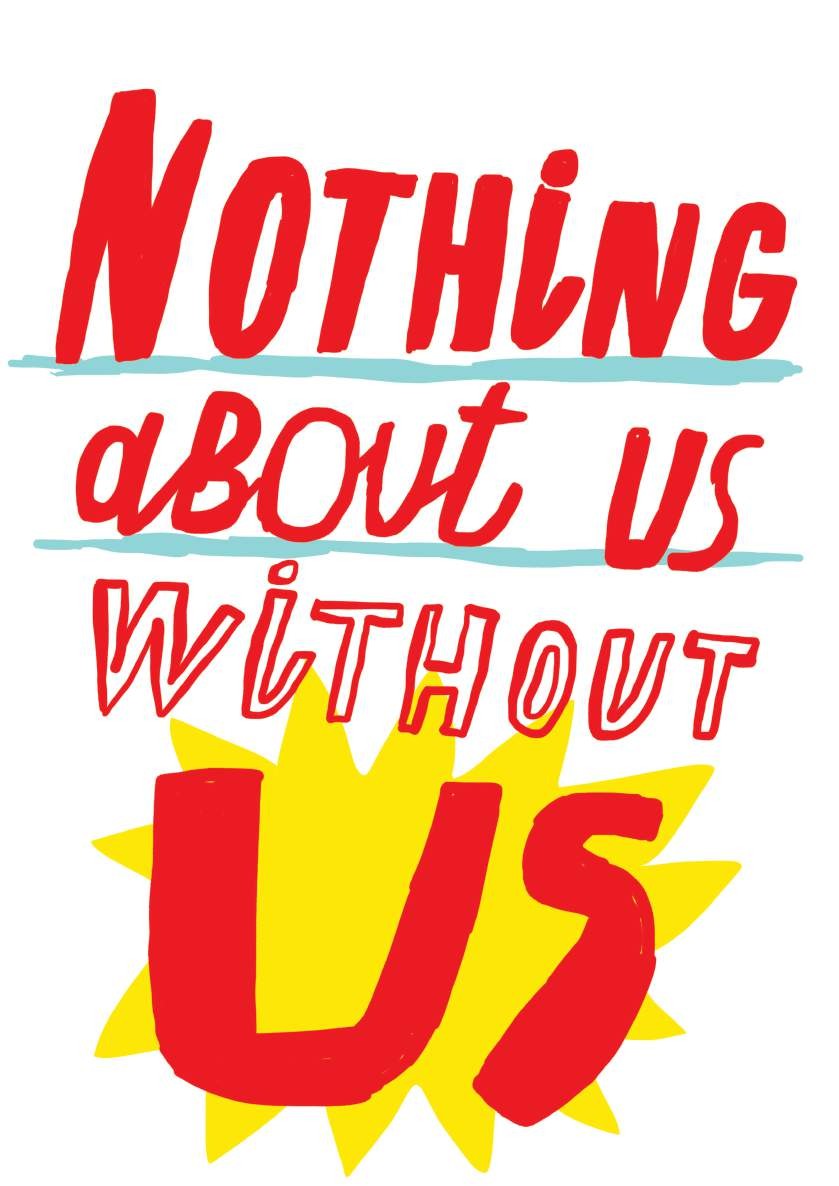 Anna SARVIRAinstagram handle emailcountry@anna.sarvira anna.sarvira@gmail.com Ukraine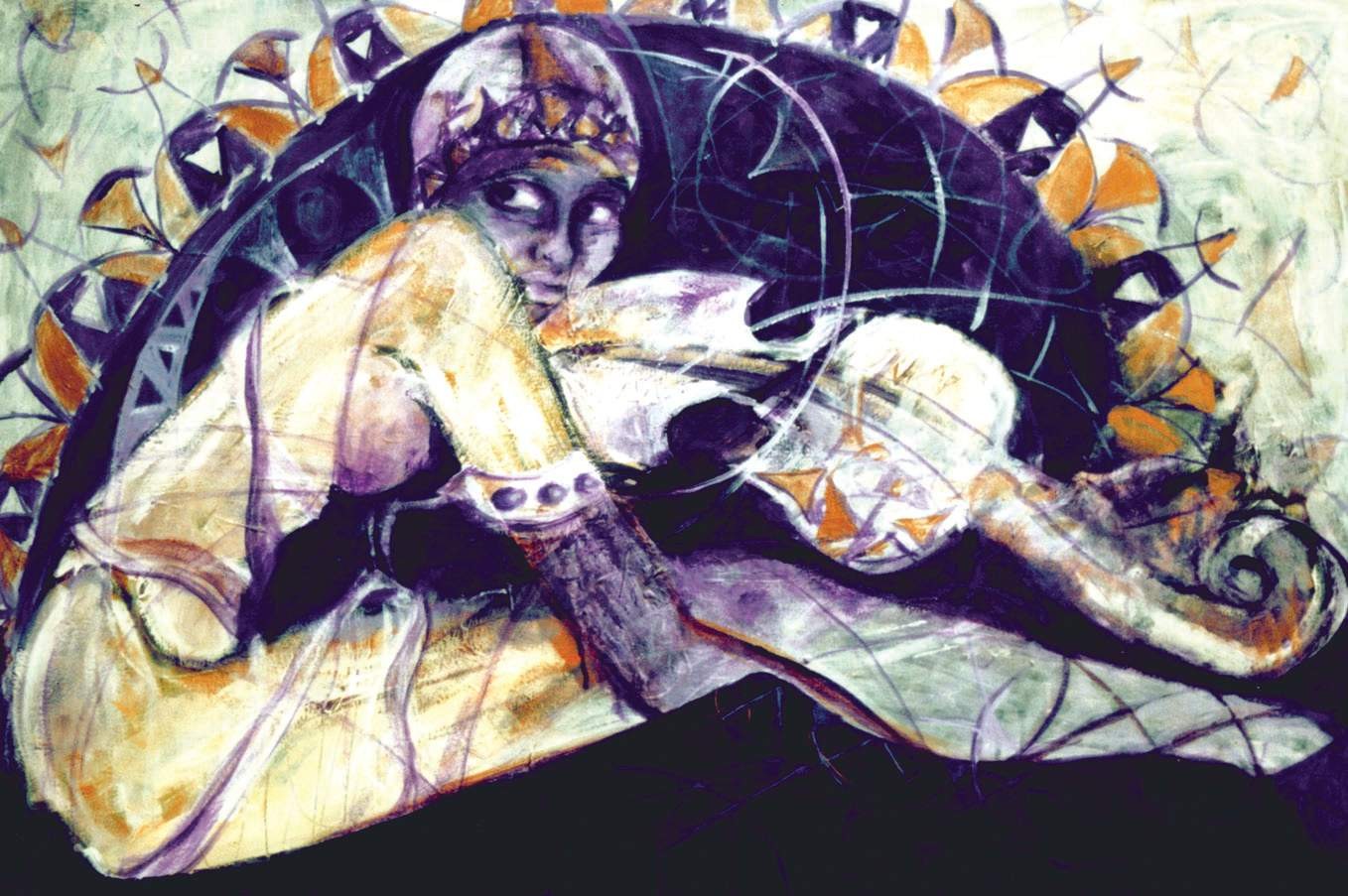 Şule ÖZBAHARinstagram handle emailcountry@suleozbahar suleozbahar@gmail.com Turkey#Artivism for gender equality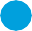 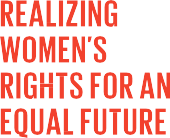 These 25 art pieces celebrate the 25th anniversary of the Beijing Declaration and Platform for Action, the most visionary agenda for women’s rights and empowerment everywhere.This exhibition highlights struggles for gender equality and women’s rights in Europe, the United States of America, Canada, the Caucasus and Central Asia countries.This exhibition was conceptualized by Women’s Major Group and UN Women Regional Office for Europe and Central Asia.The content of this exhibition represents the values of the artists and does not necessarily reflect the views and the position of Women’s Major Group, UN Women, EuropeAid and Women2030.#Artivism	#GenerationEquality